《设计基础》教学大纲注：（正式大纲中将此部分内容删除）1、本模板适合按周次排课的理论课程和实验课程。2、教学大纲篇幅请控制在5页以内，文件名：《课程名称》-教师姓名-授课对象，A4版面，标准页边距，段前段后0行，行距固定值18磅，字号大小均为5号，中文字体为宋体，英文和数字为Times New Roman体。3、课程相关信息必须与人才培养方案一致；授课对象明确到年级、专业（方向）和班级；如果有多名教师共同授课，须列出所有教师的信息；课程考核方式须用“”符号勾选，必须与人才培养方案一致，如果选择“其它”考核方式，在后面须补充说明详细的考核方式。4、课程教学目标：课程教学须确立价值塑造、能力培养、知识传授三位一体的课程目标，并高度精炼概括3-5条课程教学目标，注明每条目标所要求的学习目标层次（理解、运用、分析、综合和评价）。本课程教学目标须与授课对象的专业培养目标有一定的对应关系。5、学生核心能力即毕业要求或培养要求，请任课教师从授课对象人才培养方案中对应部分复制（http://jwc.dgut.edu.cn/）。6、结合授课要点，设计不少于3个思政育人的典型教学案例（思政映射与融入点），并明确教学方法和考核方式。7、教学方式可选：课堂讲授/小组讨论/实验/实训/混合式教学/翻转课堂/参观体验8、若课程无理论教学环节或无实践教学环节，可将相应的教学进度表删掉。9、成绩评定方法及标准需要明确课程考核的具体形式（例如考勤、课后作业、期中测验、文献翻译、论文撰写、课堂测验、期末考试……）和权重，具体考核方式还须明确评价标准是等级制还是百分制？两者之间如何等价？理论课程的权重一般是按照平时成绩30%和期末成绩70%比例构成，但鼓励任课教师采取多元化评价手段，增加平时成绩权重，但建议不超过50%。教学大纲公布后，任课教师严格按照成绩评定方法及标准对学生进行评价，不可再修改教学大纲。10、第二周周五前，各系（部）负责人对教师提交的本学期课程教学大纲进行审核，在“系（部）审查意见”处签署意见并签名（可用电子章），并将审核过的教学大纲（PDF格式）全部上网。课程名称：设计基础课程名称：设计基础课程名称：设计基础课程名称：设计基础课程名称：设计基础课程类别（必修/选修）：必修课程类别（必修/选修）：必修课程类别（必修/选修）：必修课程类别（必修/选修）：必修课程类别（必修/选修）：必修课程英文名称： Foundation Design 课程英文名称： Foundation Design 课程英文名称： Foundation Design 课程英文名称： Foundation Design 课程英文名称： Foundation Design 课程英文名称： Foundation Design 课程英文名称： Foundation Design 课程英文名称： Foundation Design 课程英文名称： Foundation Design 课程英文名称： Foundation Design 总学时/周学时/学分：48/3/3总学时/周学时/学分：48/3/3总学时/周学时/学分：48/3/3总学时/周学时/学分：48/3/3总学时/周学时/学分：48/3/3其中实验/实践学时：24其中实验/实践学时：24其中实验/实践学时：24其中实验/实践学时：24其中实验/实践学时：24先修课程：  无先修课程：  无先修课程：  无先修课程：  无先修课程：  无先修课程：  无先修课程：  无先修课程：  无先修课程：  无先修课程：  无授课时间：周一授课时间：周一授课时间：周一授课时间：周一授课时间：周一授课地点：授课地点：授课地点：授课地点：授课地点：授课对象：19级工设授课对象：19级工设授课对象：19级工设授课对象：19级工设授课对象：19级工设授课对象：19级工设授课对象：19级工设授课对象：19级工设授课对象：19级工设授课对象：19级工设开课学院：粤台产业科技学院开课学院：粤台产业科技学院开课学院：粤台产业科技学院开课学院：粤台产业科技学院开课学院：粤台产业科技学院开课学院：粤台产业科技学院开课学院：粤台产业科技学院开课学院：粤台产业科技学院开课学院：粤台产业科技学院开课学院：粤台产业科技学院任课教师姓名/职称：段代华/副教授任课教师姓名/职称：段代华/副教授任课教师姓名/职称：段代华/副教授任课教师姓名/职称：段代华/副教授任课教师姓名/职称：段代华/副教授任课教师姓名/职称：段代华/副教授任课教师姓名/职称：段代华/副教授任课教师姓名/职称：段代华/副教授任课教师姓名/职称：段代华/副教授任课教师姓名/职称：段代华/副教授答疑时间、地点与方式：答疑时间、地点与方式：答疑时间、地点与方式：答疑时间、地点与方式：答疑时间、地点与方式：答疑时间、地点与方式：答疑时间、地点与方式：答疑时间、地点与方式：答疑时间、地点与方式：答疑时间、地点与方式：课程考核方式：开卷（   ）     闭卷（  ）   课程论文（  ）   其它（ √  ）课程考核方式：开卷（   ）     闭卷（  ）   课程论文（  ）   其它（ √  ）课程考核方式：开卷（   ）     闭卷（  ）   课程论文（  ）   其它（ √  ）课程考核方式：开卷（   ）     闭卷（  ）   课程论文（  ）   其它（ √  ）课程考核方式：开卷（   ）     闭卷（  ）   课程论文（  ）   其它（ √  ）课程考核方式：开卷（   ）     闭卷（  ）   课程论文（  ）   其它（ √  ）课程考核方式：开卷（   ）     闭卷（  ）   课程论文（  ）   其它（ √  ）课程考核方式：开卷（   ）     闭卷（  ）   课程论文（  ）   其它（ √  ）课程考核方式：开卷（   ）     闭卷（  ）   课程论文（  ）   其它（ √  ）课程考核方式：开卷（   ）     闭卷（  ）   课程论文（  ）   其它（ √  ）使用教材：《设计基础》作者/张君 华中科技大学出版社 出版时间:2014年06月 高等院校艺术学门类十三五教材教学参考资料：《平面设计》作者/杜娟 清华大学出版社 2012年使用教材：《设计基础》作者/张君 华中科技大学出版社 出版时间:2014年06月 高等院校艺术学门类十三五教材教学参考资料：《平面设计》作者/杜娟 清华大学出版社 2012年使用教材：《设计基础》作者/张君 华中科技大学出版社 出版时间:2014年06月 高等院校艺术学门类十三五教材教学参考资料：《平面设计》作者/杜娟 清华大学出版社 2012年使用教材：《设计基础》作者/张君 华中科技大学出版社 出版时间:2014年06月 高等院校艺术学门类十三五教材教学参考资料：《平面设计》作者/杜娟 清华大学出版社 2012年使用教材：《设计基础》作者/张君 华中科技大学出版社 出版时间:2014年06月 高等院校艺术学门类十三五教材教学参考资料：《平面设计》作者/杜娟 清华大学出版社 2012年使用教材：《设计基础》作者/张君 华中科技大学出版社 出版时间:2014年06月 高等院校艺术学门类十三五教材教学参考资料：《平面设计》作者/杜娟 清华大学出版社 2012年使用教材：《设计基础》作者/张君 华中科技大学出版社 出版时间:2014年06月 高等院校艺术学门类十三五教材教学参考资料：《平面设计》作者/杜娟 清华大学出版社 2012年使用教材：《设计基础》作者/张君 华中科技大学出版社 出版时间:2014年06月 高等院校艺术学门类十三五教材教学参考资料：《平面设计》作者/杜娟 清华大学出版社 2012年使用教材：《设计基础》作者/张君 华中科技大学出版社 出版时间:2014年06月 高等院校艺术学门类十三五教材教学参考资料：《平面设计》作者/杜娟 清华大学出版社 2012年使用教材：《设计基础》作者/张君 华中科技大学出版社 出版时间:2014年06月 高等院校艺术学门类十三五教材教学参考资料：《平面设计》作者/杜娟 清华大学出版社 2012年课程简介：本课程旨在拓展学生的概念性设计思考能力。藉由作业程序的要求，从对设计物的观察与思考判断出可用的设计元素及设计手段，并加以转化应用，从而创作出经验以外的设计。课程简介：本课程旨在拓展学生的概念性设计思考能力。藉由作业程序的要求，从对设计物的观察与思考判断出可用的设计元素及设计手段，并加以转化应用，从而创作出经验以外的设计。课程简介：本课程旨在拓展学生的概念性设计思考能力。藉由作业程序的要求，从对设计物的观察与思考判断出可用的设计元素及设计手段，并加以转化应用，从而创作出经验以外的设计。课程简介：本课程旨在拓展学生的概念性设计思考能力。藉由作业程序的要求，从对设计物的观察与思考判断出可用的设计元素及设计手段，并加以转化应用，从而创作出经验以外的设计。课程简介：本课程旨在拓展学生的概念性设计思考能力。藉由作业程序的要求，从对设计物的观察与思考判断出可用的设计元素及设计手段，并加以转化应用，从而创作出经验以外的设计。课程简介：本课程旨在拓展学生的概念性设计思考能力。藉由作业程序的要求，从对设计物的观察与思考判断出可用的设计元素及设计手段，并加以转化应用，从而创作出经验以外的设计。课程简介：本课程旨在拓展学生的概念性设计思考能力。藉由作业程序的要求，从对设计物的观察与思考判断出可用的设计元素及设计手段，并加以转化应用，从而创作出经验以外的设计。课程简介：本课程旨在拓展学生的概念性设计思考能力。藉由作业程序的要求，从对设计物的观察与思考判断出可用的设计元素及设计手段，并加以转化应用，从而创作出经验以外的设计。课程简介：本课程旨在拓展学生的概念性设计思考能力。藉由作业程序的要求，从对设计物的观察与思考判断出可用的设计元素及设计手段，并加以转化应用，从而创作出经验以外的设计。课程简介：本课程旨在拓展学生的概念性设计思考能力。藉由作业程序的要求，从对设计物的观察与思考判断出可用的设计元素及设计手段，并加以转化应用，从而创作出经验以外的设计。课程教学目标1. 对设计主题材料的观察、思考与判断。(理解)2. 思考设计元素的提取与可用的设计策略。(分析)3. 转化设计元素成为可用的零组件。(综合)4. 发展出经验以外的设计物。(运用)课程教学目标1. 对设计主题材料的观察、思考与判断。(理解)2. 思考设计元素的提取与可用的设计策略。(分析)3. 转化设计元素成为可用的零组件。(综合)4. 发展出经验以外的设计物。(运用)课程教学目标1. 对设计主题材料的观察、思考与判断。(理解)2. 思考设计元素的提取与可用的设计策略。(分析)3. 转化设计元素成为可用的零组件。(综合)4. 发展出经验以外的设计物。(运用)课程教学目标1. 对设计主题材料的观察、思考与判断。(理解)2. 思考设计元素的提取与可用的设计策略。(分析)3. 转化设计元素成为可用的零组件。(综合)4. 发展出经验以外的设计物。(运用)课程教学目标1. 对设计主题材料的观察、思考与判断。(理解)2. 思考设计元素的提取与可用的设计策略。(分析)3. 转化设计元素成为可用的零组件。(综合)4. 发展出经验以外的设计物。(运用)课程教学目标1. 对设计主题材料的观察、思考与判断。(理解)2. 思考设计元素的提取与可用的设计策略。(分析)3. 转化设计元素成为可用的零组件。(综合)4. 发展出经验以外的设计物。(运用)本课程与学生核心能力培养之间的关联(授课对象为理工科专业学生的课程填写此栏）：核心能力1. 核心能力2. 核心能力3.□核心能力4.□核心能力5.□核心能力6. □核心能力7．□核心能力8．本课程与学生核心能力培养之间的关联(授课对象为理工科专业学生的课程填写此栏）：核心能力1. 核心能力2. 核心能力3.□核心能力4.□核心能力5.□核心能力6. □核心能力7．□核心能力8．本课程与学生核心能力培养之间的关联(授课对象为理工科专业学生的课程填写此栏）：核心能力1. 核心能力2. 核心能力3.□核心能力4.□核心能力5.□核心能力6. □核心能力7．□核心能力8．本课程与学生核心能力培养之间的关联(授课对象为理工科专业学生的课程填写此栏）：核心能力1. 核心能力2. 核心能力3.□核心能力4.□核心能力5.□核心能力6. □核心能力7．□核心能力8．理论教学进程表理论教学进程表理论教学进程表理论教学进程表理论教学进程表理论教学进程表理论教学进程表理论教学进程表理论教学进程表理论教学进程表周次教学主题教学主题学时数教学的重点、难点、课程思政融入点教学的重点、难点、课程思政融入点教学的重点、难点、课程思政融入点教学方式教学方式作业安排4美的形式原理1美的形式原理13重点：美的形式原理/量的秩序难点：藉由可见物理解理论与实际感受课程思政融入点：介绍设计史的演变过程，历代伟人的巨大贡献，培养学生的爱国精神。重点：美的形式原理/量的秩序难点：藉由可见物理解理论与实际感受课程思政融入点：介绍设计史的演变过程，历代伟人的巨大贡献，培养学生的爱国精神。重点：美的形式原理/量的秩序难点：藉由可见物理解理论与实际感受课程思政融入点：介绍设计史的演变过程，历代伟人的巨大贡献，培养学生的爱国精神。课堂讲授课堂讲授课程思政作业：要求学生每人至少阅读两篇与设计发展有关的文章或书籍5.美的形式原理2美的形式原理23重点：美的形式原理/质的秩序难点：藉由可见物理解理论与实际感受课程思政融入点：任何事物都有美好的一面，要学会用欣赏美的眼光看待世界上的万物重点：美的形式原理/质的秩序难点：藉由可见物理解理论与实际感受课程思政融入点：任何事物都有美好的一面，要学会用欣赏美的眼光看待世界上的万物重点：美的形式原理/质的秩序难点：藉由可见物理解理论与实际感受课程思政融入点：任何事物都有美好的一面，要学会用欣赏美的眼光看待世界上的万物课堂讲授课堂讲授课题练习6.点线面构成原理点线面构成原理3重点：点线面构成原则与实例难点：理解构成原则与实际感受对照课程思政融入点：点构成线、线构成面，所有事情的安排也应该要有总体规划，以高角度来看布局，方能掌握大局重点：点线面构成原则与实例难点：理解构成原则与实际感受对照课程思政融入点：点构成线、线构成面，所有事情的安排也应该要有总体规划，以高角度来看布局，方能掌握大局重点：点线面构成原则与实例难点：理解构成原则与实际感受对照课程思政融入点：点构成线、线构成面，所有事情的安排也应该要有总体规划，以高角度来看布局，方能掌握大局课堂讲授课堂讲授线面立体构成8面构成原理面构成原理3重点：面构成原则与实例难点：理解构成原则与实际感受对照课程思政融入点：事物都有正反两面，明白自己的优缺点，方能做更好的应对进退。重点：面构成原则与实例难点：理解构成原则与实际感受对照课程思政融入点：事物都有正反两面，明白自己的优缺点，方能做更好的应对进退。重点：面构成原则与实例难点：理解构成原则与实际感受对照课程思政融入点：事物都有正反两面，明白自己的优缺点，方能做更好的应对进退。课堂讲授课堂讲授面立体构成10作品发表形式作品发表形式3重点：透过作品发表形式学习表达与陈述能力难点：执行力与作品完成度的要求重点：透过作品发表形式学习表达与陈述能力难点：执行力与作品完成度的要求重点：透过作品发表形式学习表达与陈述能力难点：执行力与作品完成度的要求课堂讲授课堂讲授体立体构成11体构成原理体构成原理3重点：量体构成原则与实例难点：量体造形变化与实际感受对照课程思政融入点：我们共同生活在一个大家庭中，只有相互理解相互包容，大家才能共同进步重点：量体构成原则与实例难点：量体造形变化与实际感受对照课程思政融入点：我们共同生活在一个大家庭中，只有相互理解相互包容，大家才能共同进步重点：量体构成原则与实例难点：量体造形变化与实际感受对照课程思政融入点：我们共同生活在一个大家庭中，只有相互理解相互包容，大家才能共同进步课堂讲授课堂讲授体立体构成13自由造形自由造形3重点：自由造形原则难点：理解自由造形与设计关联性课程思政融入点：自由并不是过度放纵，理论与实践必须结合，知行合一方能成大事重点：自由造形原则难点：理解自由造形与设计关联性课程思政融入点：自由并不是过度放纵，理论与实践必须结合，知行合一方能成大事重点：自由造形原则难点：理解自由造形与设计关联性课程思政融入点：自由并不是过度放纵，理论与实践必须结合，知行合一方能成大事课堂讲授课堂讲授课题练习16仿生设计仿生设计3重点：仿生设计原则难点：理解自然物与设计关联性课程思政融入点：世界万物皆有联系，要带有包容的去看待他人重点：仿生设计原则难点：理解自然物与设计关联性课程思政融入点：世界万物皆有联系，要带有包容的去看待他人重点：仿生设计原则难点：理解自然物与设计关联性课程思政融入点：世界万物皆有联系，要带有包容的去看待他人课堂讲授课堂讲授课题练习合计：合计：合计：24实践教学进程表实践教学进程表实践教学进程表实践教学进程表实践教学进程表实践教学进程表实践教学进程表实践教学进程表实践教学进程表实践教学进程表周次实验项目名称实验项目名称学时重点、难点、课程思政融入点重点、难点、课程思政融入点项目类型（验证/综合/设计）教学方式教学方式教学方式7线立体构成线立体构成3理解线构成原则，并藉由周边可取得之材料进行作品建构课程思政融入点：点构成线、线构成面，所有事情的安排也应该要有总体规划，循序渐进理解线构成原则，并藉由周边可取得之材料进行作品建构课程思政融入点：点构成线、线构成面，所有事情的安排也应该要有总体规划，循序渐进设计小组讨论/发表小组讨论/发表小组讨论/发表9面立体构成面立体构成3理解面构成原则，并藉由周边可取得之材料进行作品建构课程思政融入点：点构成线、线构成面，所有事情的安排也应该要有总体规划，循序渐进理解面构成原则，并藉由周边可取得之材料进行作品建构课程思政融入点：点构成线、线构成面，所有事情的安排也应该要有总体规划，循序渐进设计小组讨论/发表小组讨论/发表小组讨论/发表12体立体构成体立体构成3重点表现量体造形，学会使用减法方式创造造形课程思政融入点：点构成线、线构成面，所有事情的安排也应该要有总体规划，循序渐进重点表现量体造形，学会使用减法方式创造造形课程思政融入点：点构成线、线构成面，所有事情的安排也应该要有总体规划，循序渐进设计小组讨论/发表小组讨论/发表小组讨论/发表14自由造形练习自由造形练习3透过软性材质形塑自然造形，藉由实体理解形态与设计之关联性课程思政融入点：自由并不是过度放纵，理论与实践必须结合，知行合一方能成大事透过软性材质形塑自然造形，藉由实体理解形态与设计之关联性课程思政融入点：自由并不是过度放纵，理论与实践必须结合，知行合一方能成大事设计小组讨论/发表小组讨论/发表小组讨论/发表15自由造形练习自由造形练习3透过软性材质形塑自然造形，藉由实体理解形态与设计之关联性课程思政融入点：自由并不是过度放纵，理论与实践必须结合，知行合一方能成大事透过软性材质形塑自然造形，藉由实体理解形态与设计之关联性课程思政融入点：自由并不是过度放纵，理论与实践必须结合，知行合一方能成大事设计小组讨论/发表小组讨论/发表小组讨论/发表17仿生结构仿生结构3实际观察仿生对象之结构，创造造形可能性的连结课程思政融入点：要时刻保持谦卑的态度向优秀的人学习，成就更好的自己实际观察仿生对象之结构，创造造形可能性的连结课程思政融入点：要时刻保持谦卑的态度向优秀的人学习，成就更好的自己设计小组讨论/发表小组讨论/发表小组讨论/发表18仿生造形发表仿生造形发表3提出仿生结构与造形可能性，并提出设计成果课程思政融入点：要时刻保持谦卑的态度向优秀的人学习，成就更好的自己提出仿生结构与造形可能性，并提出设计成果课程思政融入点：要时刻保持谦卑的态度向优秀的人学习，成就更好的自己设计小组讨论/发表小组讨论/发表小组讨论/发表19期末作品发表期末作品发表3总学期作品发表，验收学习成果与表达能力。总学期作品发表，验收学习成果与表达能力。综合发表发表发表合计：合计：合计：24考核方法及标准考核方法及标准考核方法及标准考核方法及标准考核方法及标准考核方法及标准考核方法及标准考核方法及标准考核方法及标准考核方法及标准考核形式考核形式评价标准评价标准评价标准评价标准评价标准评价标准权重权重平时成绩平时成绩平时出席与学习态度平时出席与学习态度平时出席与学习态度平时出席与学习态度平时出席与学习态度平时出席与学习态度0.40.4期中发表期中发表作品完整性与表达能力作品完整性与表达能力作品完整性与表达能力作品完整性与表达能力作品完整性与表达能力作品完整性与表达能力0.30.3期末发表期末发表作品完整性与表达能力作品完整性与表达能力作品完整性与表达能力作品完整性与表达能力作品完整性与表达能力作品完整性与表达能力0.30.3大纲编写时间：2019/09/03大纲编写时间：2019/09/03大纲编写时间：2019/09/03大纲编写时间：2019/09/03大纲编写时间：2019/09/03大纲编写时间：2019/09/03大纲编写时间：2019/09/03大纲编写时间：2019/09/03大纲编写时间：2019/09/03大纲编写时间：2019/09/03系（部）审查意见：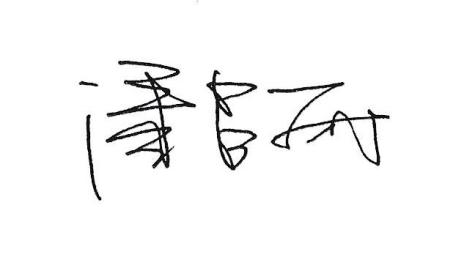 系（部）主任签名：                         日期：      年    月    日系（部）审查意见：系（部）主任签名：                         日期：      年    月    日系（部）审查意见：系（部）主任签名：                         日期：      年    月    日系（部）审查意见：系（部）主任签名：                         日期：      年    月    日系（部）审查意见：系（部）主任签名：                         日期：      年    月    日系（部）审查意见：系（部）主任签名：                         日期：      年    月    日系（部）审查意见：系（部）主任签名：                         日期：      年    月    日系（部）审查意见：系（部）主任签名：                         日期：      年    月    日系（部）审查意见：系（部）主任签名：                         日期：      年    月    日系（部）审查意见：系（部）主任签名：                         日期：      年    月    日